Noteer de woorden per soort, kijk goed naar de laaste letter!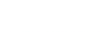 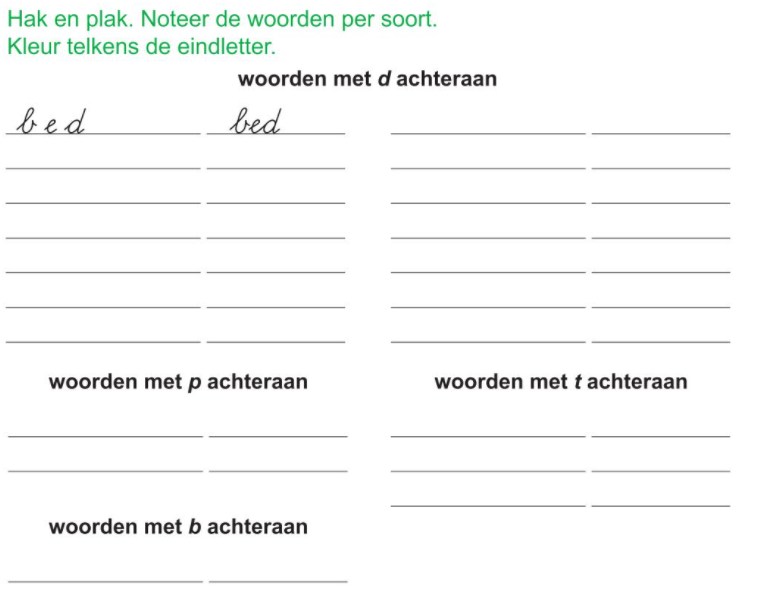 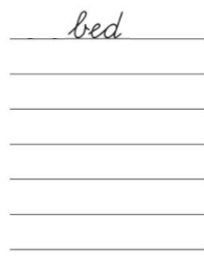 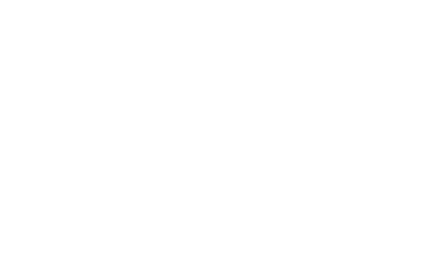 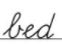 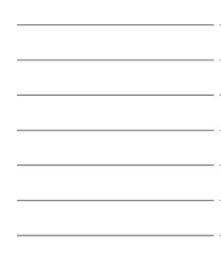 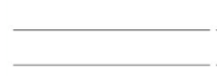 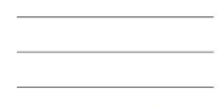 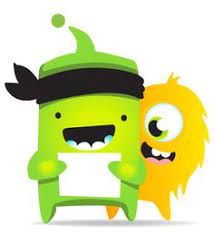 d of t? Verleng de woorden. Controleer in het woordpakket of je de woorden goed hebt. 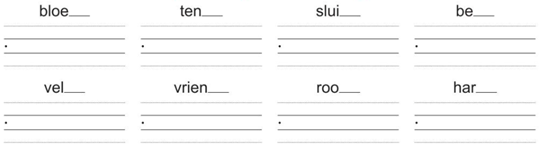 Schrijf de zinnen over en vul de woorden aan waar dat nodig is: d of t of b of p.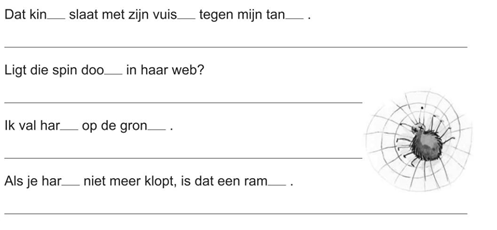 Zoek nu zelf vijf woorden met een eind-d en vijf woorden met een eind-t. Maak dan een zin met minstens twee van die woorden. 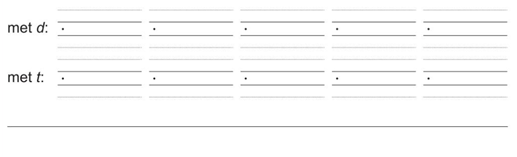 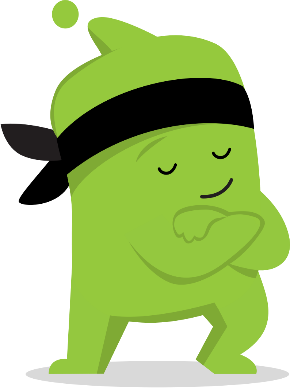 Oefen hier je woordpakket. 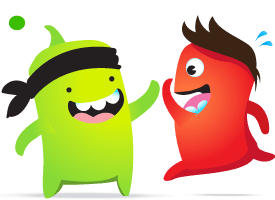 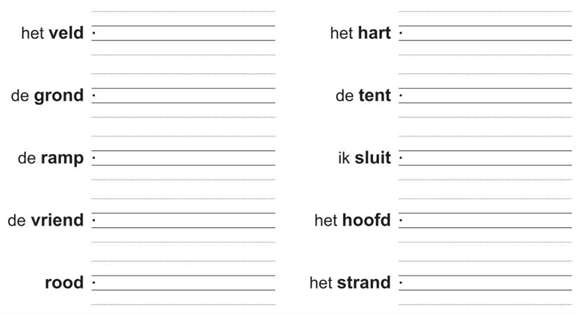 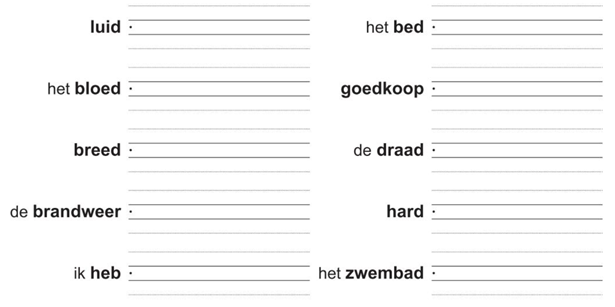 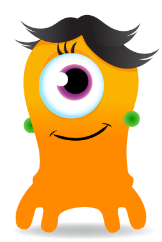 Vul in: d of t, b of p. De woorden komen niet uit het woordpakket. 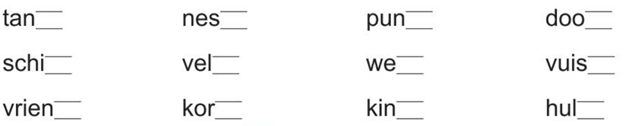 Woordpakket 13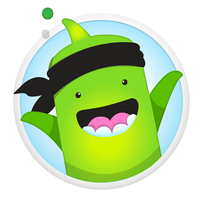  (Woorden met d of t en b of p achteraan)luidhet bloedbreedde brandweerik hebhet veldde grondde rampde vriendroodhet bedgoedkoopde draadhardhet zwembadhet hartde tentik sluithet hoofdhet strand